IFN Law Awards Nomination Form 2024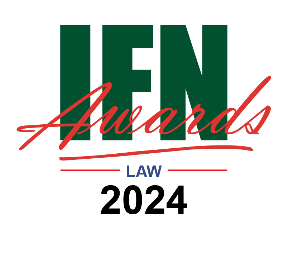 IMPORTANT NOTES Please complete one nomination form for each category the firm wishes to be considered for.For transparency, please clearly state your role in each submitted transaction, including which side you acted for and any other law firms involved in the transaction. Transactions without this information will not be recognized.For a transaction to be considered, the following information must be suitable for public release by the announcement date of the awards: transaction name, issuer, structure of deal, size of deal (including US dollar conversion), country/jurisdiction of origination and closing date.If other information submitted needs to remain confidential, it must be marked as CONFIDENTIAL clearly.Only deals closed during the 1st July 2023 – 30th June 2024 are eligible.Please include the lead lawyer(s) and respective teams that worked on each of the deal listed.Please ensure you have read all the guidelines for this award.Submission deadline: 12th September 2024Please email your submission to Andrew.Morgan@REDmoneygroup.com.NOMINEE NOMINATOR In case of any queries about the submission, IFN will contact the nominator for clarification.NOTABLE TRANSACTIONSPlease list the firm’s notable transactions in this category during the past 12 months.MOST NOTABLE DEALOut of the list of notable transactions above, please choose one transaction which you believe stands out among the rest and justify its significance and uniqueness (max 500 words).SUMMARY OF ACTIVITIESPlease summarize the firm’s activities in this category during the 1st July 2023–30th June 2024 period (max 500 words).BUILD YOUR CASEPlease feel free to provide further information you feel may assist in your case to be awarded for this category (max 200 words).NOMINATED CATEGORYFirm nameAddressHead of departmentNumber of lawyers in this departmentNameDesignation Contact numberEmail address